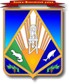 МУНИЦИПАЛЬНОЕ ОБРАЗОВАНИЕХАНТЫ-МАНСИЙСКИЙ РАЙОНХанты-Мансийский автономный округ – ЮграАДМИНИСТРАЦИЯ ХАНТЫ-МАНСИЙСКОГО РАЙОНАП О С Т А Н О В Л Е Н И Еот  25.01.2012                                                                                                 № 12г. Ханты-МансийскО внесение изменения в поста-новление администрации Ханты-Мансийского районаот 14.01.2011 №6 В связи с организационно-кадровыми изменениями в администрации Ханты-Мансийского района, в целях обеспечения надлежащей организации работы комиссии по противодействию экстремистской деятельности: 1. Внести в постановление администрации Ханты-Мансийского района от 14.01.2011 №6 «О Межведомственной комиссии Ханты-Мансийского района по противодействию экстремистской деятельности» изменение, изложив приложение 2 к постановлению в редакции согласно приложению к настоящему постановлению.2. Опубликовать настоящее постановление в газете «Наш район» и разметить на официальном веб-сайте органов местного самоуправления Ханты-Мансийского района.3. Контроль за выполнением постановления оставляю за собой.Глава администрацииХанты-Мансийского района                                                               В.Г.УсмановПриложение к постановлению администрацииХанты-Мансийского районаот  25.01.2012   № 12«Приложение 2к постановлению администрацииХанты-Мансийского районаот 14.01.2011  № 6 С О С Т А В межведомственной комиссии Ханты-Мансийского района по противодействию экстремистской деятельностиГлава администрации Ханты-Мансийского района, председатель комиссииВрио начальника 3 отдела службы по Ханты-Мансийскому автоном-ному округу – Югре РУФСБ Российской Федерации по Тюменской области, заместитель председателя комиссии (по согласованию)Начальник МО МВД России «Ханты-Мансийский», заместитель пред-седателя комиссии (по согласованию)Первый заместитель главы администрации Ханты-Мансийского района, заместитель председателя комиссииПомощник главы администрации района Заместитель главы администрации района, директор департамента строительства, архитектуры и ЖКХ Заместитель главы администрации района по социальным вопросамНачальник отдела военного комиссариата Ханты-Мансийского авто-номного округа – Югры по г. Ханты-Мансийск и Ханты-Мансийскому району (по согласованию)Начальник линейного пункта полиции в аэропорту г. Ханты-Мансийска (по согласованию)Председатель комитета по здравоохранению администрации районаНачальник отдела гражданской защиты администрации районаПредседатель комитета по образованию администрации районаПредседатель комитета по культуре, молодежной политике, физкультуре и спорту администрации районаГлавный государственный инспектор по пожарному надзору г. Ханты-Мансийска и района (по согласованию)Директор объединенного филиала «Центроспас-Югория» по г. Ханты-Мансийску и району (по согласованию)Начальник федерального государственного казенного учреждения               «7 отряд Федеральной противопожарной службы по Ханты-Мансийскому автономному округу – Югре» (по согласованию)Начальник отдела Управления Федеральной миграционной службы           по Ханты-Мансийскому автономному округу – Югре в г. Ханты-Мансийске (по согласованию)Представители общественных и религиозных организаций                          (по согласованию).».